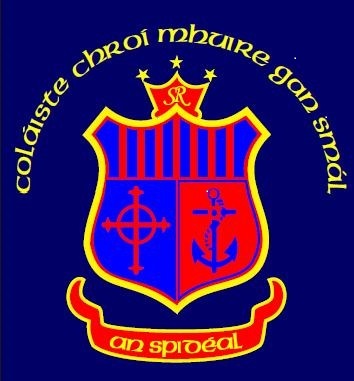 Fógra PríobháideachaisNuair a dhéanann tú clárú i agus freastal ar Choláiste Chroí Mhuire aithníonn tú go ndéanfaidh an scoil próiseáil ar eolas pearsanta a bhaineann leat.Tugann an fógra príobháideachais seo roinnt eolais duit maidir le cé muidne agus cén t-eolas pearsanta a bhaileofar uait, cad chuige a bhailítear é, cé leis a roinnfear é agus cén fhad a choinnítear é, chomh maith leis na cearta atá agat.Beidh ár bPolasaí maidir le bailiú agus cosaint sonraí foilsithe ar ccm.ie go luath.Cé Muid?Coláiste Chroí MhuireAr gcuid sonraí teagmhála ná:Coláiste Chroí MhuireAn SpidéalCo. na Gaillimhe091 553113Soláthraíonn muid oideachas lán ghaeilge meánscoile do dhaltaí atá  idir 12 agus 19 bliain d’aois.Tá ár bpolasaí iomlán maidir le cosaint sonraí ar fáil ar ccm.ie.An t-eolas a bhailíonn muid fút.Mar scoláire I gColáiste Chroí Mhuire bailíonn muid agus baimneann muid úsáid as sonraí pearsanta ar nós dáta breithe, seoladh, eolas faoi thuismitheoirí/chaomhnóirí, uimhreacha guthain, seolta r-phoist, íomhanna , sonraí rollacháin, eolas maidir le hiar-scoileanna, dul chun cinn acadúil, uimhir PPS, riachtannais oideachais speisíalta, eolas faoi chúrsaí sláinte agus sábháilteacht, náisiúnacht, teanga baile, reiligiúin, eolas maidir le tinreamh, eolas maidir le hiompar, eolas maidir le bailiú táillí, cartaí leighis agus eolas pearsanta eile a bhaineann le cúrsaí scoile..Cén chaoi a mbaineann muid úsáid as eolas?Úsáidtear eolas pearsanta le haghaidh:RollacháinLe hoideachas agus tacaíocht cuí a sholátharLe dul chun cinn acadúlachta a mheasLe haire a thabahirt do shlainte agus d’fholláineLe haire a thabhairt don fhoireann agus do dhaltaí;Le hiarratais ar dheontais, scoláireachtaí agus táillí a chomhlíonadhLe cláracha oideachais a chomhordnú, a mheas agus a chur ar fáil.Lenár gcuid dualgaisí dleathacha mar institiúd oideachais a chomhlíonadh.Le dualgaisí monatóireachta agus tuarascálacha chuig eagrachtaí rialtaís a chomhlíonadh, Le cúrsaí athchomhairc, consoide agus le ábhair dlí a chur chun cinn.Cé leis an roinneann muid eolas?Roinneann muid do chuid eolas :Le Coimisiúin na ScrúduitheLeis an Roinn Oideachais agus ScileannaLe TÚSLALeis an CNOS (Comhairle náisiúnta um Oideachais Speisialta)Leis an Roinn Leasa ShóisealaighNa Coimisinéirí ioncaim &rlBraitheann leibhéal agus scóip an roinnt le coinníollacha éagsúla.úsáideann eagraíochtaí an Rialtais an t-eolas le cur leis an eolas atá agcu mar gheall ort go dti seo.Roinneann muid eolas lenár gcomhlacht arachais, lenar soláthraitheoirí TEC, Slandala, Comharleoirí bianistíochta, dlí agus iontaobhaithe. Tá dualgas dlí orainn eolas maidir le dul chun cinn acadúlachta a chur ar fáil do thuismitheoirí/caomhnóirí aon scoláire atá faoi 18bl.d’aois.Ní aistríonn muid eolas pearsanta chuig aon tír eile ná chuig aon eagraíocht idirnáisiúnta..Ní dhéanann muid próifiliú.Cén fhad a choinníonn muid do chuid sonraí?Faightear reidh le roinnt eolais ag deireadh na scoilbhliana.Coinnítear eolas maidir le dul chun cinn acadúlachta a fhad agus atá tú sa scoil.Coinnítear cóip de thorthaí scrúduithe teistiméireachta ar feadh 10 mbliain tar éis duit fágáil. Tá sé de cheart agat:  Gearán a dhéanamh.Teacht ar eolas ata coinnithe mar gheall ort.. Ceartú ceartú a iarradh Ceart a bheith dearmadta..Ceart srian a chur le próiseáil. Ceart sonraí a aistriú..Ceart cur in aghaidh próifíliú..  